Publicado en Madrid el 31/05/2023 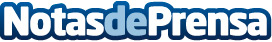 Dúchate.es destaca las ventajas de sustituir la bañera por una ducha para personas con movilidad reducidaLa elección entre un plato de ducha y una bañera depende de las preferencias personales, las necesidades individuales y las limitaciones del espacio. No hay una opción única que sea la mejor para todos, ya que ambas tienen sus ventajas y desventajas. Instalar un plato de ducha en lugar de una bañera tiene numerosas ventajas y puede ser especialmente beneficioso para personas con movilidad reducidaDatos de contacto:Duchate.es914 741 004Nota de prensa publicada en: https://www.notasdeprensa.es/duchate-es-destaca-las-ventajas-de-sustituir Categorias: Nacional Madrid Servicios Técnicos Hogar http://www.notasdeprensa.es